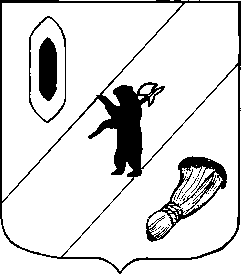 АДМИНИСТРАЦИЯ  ГАВРИЛОВ-ЯМСКОГОМУНИЦИПАЛЬНОГО  РАЙОНАПОСТАНОВЛЕНИЕ05.09.2014   № 1223Об  утверждении  муниципальнойпрограммы «Социальная поддержка населения Гаврилов – Ямского муниципального района» на 2014 годВо исполнении поручений Президента Российской Федерации от 27 ноября 2010 г. № Пр-3464 ГС и Правительства Российской Федерации от 6 декабря 2010г. №АЖ-П12-8307, а также в  целях реализации Закона  Ярославской области от 05.07.2013 № 40-з «О комиссиях по делам несовершеннолетних и защите их прав в Ярославской области»,  руководствуясь ст. 31 Устава Гаврилов-Ямского  муниципального района, АДМИНИСТРАЦИЯ МУНИЦИПАЛЬНОГО РАЙОНА ПОСТАНОВЛЯЕТ:Утвердить  муниципальную  программу «Социальная поддержка населения Гаврилов – Ямского муниципального района»» на 2014год (Приложение).           2.  Опубликовать настоящее постановление в печати и на официальном сайте Администрации Гаврилов-Ямского муниципального района в сети Интернет.         3. Контроль за исполнением постановления возложить на первого заместителя Главы Администрации Гаврилов-Ямского муниципального района   Забаева А.А.         4. Постановление вступает в силу с момента официального опубликования.Глава Администрациимуниципального района			                            В.И.СеребряковПриложение к постановлению Администрации муниципальногорайона от 05.09.2014   № 1223РАЗДЕЛ IПАСПОРТ МУНИЦИПАЛЬНОЙ ПРОГРАММЫ«Социальная поддержка населения Гаврилов – Ямского муниципального района»на 2014год                                          1. СОДЕРЖАНИЕ ПРОБЛЕМЫАнализ ситуации в сфере социальной поддержки населения,  охраны труда и социальной политике  в соблюдении и реализации прав детей в Гаврилов – Ямском муниципальном районе  позволяет выделить ряд проблем, которые в настоящее время негативно влияют на достижение стратегических целей и решение тактических задач сферы социальной защиты населения. В первую очередь, к ним относятся негативные тенденции в демографической ситуации:- депопуляция (естественная убыль населения, за счет превышения уровня смертности) носит долговременный и устойчивый характер. При этом сокращение населения обуславливает постоянный рост коэффициента демографической нагрузки (количество нетрудоспособных, приходящихся  на 1000 лиц трудоспособного возраста);- старение населения (увеличение доли старших возрастных групп в общей структуре населения) особенно интенсивно проявляется среди сельского населения;- повышение количества преступлений совершенных в отношении несовершеннолетних;- имеют место  факты преступлений, совершенных несовершеннолетними. Для решения данных проблем разработана  Муниципальная программа «Социальная поддержка населения Гаврилов – Ямского муниципального района» на 2014 год  которая состоит из:            - Ведомственная целевая программа «Развитие системы мер социальной поддержка населения Гаврилов – Ямского муниципального района» (Подпрограмма1);             - Муниципальная целевая программа »Профилактика безнадзорности, правонарушений и защита прав несовершеннолетних в Гаврилов – Ямском муниципальном районе» (Подпрограмма2);             - Основное мероприятие – пенсия за выслугу лет гражданам, замещавшим должности муниципальной службы в Гаврилов-Ямском муниципальном районеРеализация Программы будет способствовать:- повышению надежности и результативности в сфере социального обслуживания и социальной защиты населения;- нейтрализация ряда ключевых социально опасных явлений, таких как беспризорность, безнадзорность, ранняя криминализация подростков, приобщение последних к алкоголю и наркотикам;- наличию квалифицированных кадров, которые будут вовлечены в реализацию Программы.ЦЕЛИ,  ЗАДАЧИ,  ОЖИДАЕМЫЕ РЕЗУЛЬТАТЫ  ОТ  РЕАЛИЗАЦИИ МУНИЦИПАЛЬНОЙ ПРОГРАММЫ.Цель программы  -  реализация государственных  и муниципальных полномочий в сфере социальной поддержки, социальной защиты и социального обслуживания населения, охраны труда и социального партнерства; реализация мер, направленных на повышения качества, адресности, доступности и снижение количества правонарушений и преступлений несовершеннолетними.Задачи Программы:Задача 1. Исполнение публичных обязательств региона, в том числе по переданным полномочиям Российской Федерации, по предоставлению выплат, пособий, компенсаций.Задача 2. Предоставление социальных услуг населению муниципального района на основе соблюдения стандартов и нормативов.Задача 3. Социальная защита семей с детьми, инвалидов, ветеранов, граждан и детей, оказавшихся в трудной жизненной ситуации.Задача 4. Содействие организации безопасных условий трудовой деятельности и охрана труда, развитию социального партнерства.Задача 5. Кадровое, информационное и организационное обеспечение реализации Программы.Задача 6. Повышение эффективности работы  и консолидация усилий органов местного самоуправления, субъектов системы профилактики, организаций и общественных объединений в сфере профилактики правонарушений и  преступлений несовершеннолетних и защите их прав.Задача 7. Укрепление материально – технической базы учреждений,  осуществляющих проведение профилактических мероприятий.  Выполнение Программы позволит осуществлять социальную политику района на качественно новом уровне, который обеспечит возможность:-оперативно и адекватно реагировать на изменения социально – экономической ситуации в районе на основе развития адресности и достаточности мер социальной помощи;- объективно нуждающемуся в помощи жителю района получить соответствующие услуги, необходимые материальные средства для решения проблемы;- снизить количество преступлений, совершенных несовершеннолетними и в их отношении.ПЕРЕЧЕНЬ ЦЕЛЕВЫХ ПОКАЗАТЕЛЕЙ  МУНИЦИПАЛЬНОЙ ПРОГРАММЫ3.РЕСУРСНОЕ ОБЕСПЕЧЕНИЕ МУНИЦИПАЛЬНОЙ ПРОГРАММЫ          Расходные обязательства Ярославской области в сфере социальной поддержки, социальной защиты и социального обслуживания определяются следующими нормативными актами:Трудовым кодексом Российской Федерации;Федеральными законами:- от 12.января 1995 года №5-ФЗ «О ветеранах»;- от 2 августа 1995 года №122-ФЗ «О социальном обслуживании граждан пожилого возраста и инвалидов»;- от 24 ноября 1995 года №181-ФЗ «О социальной защите инвалидов в Российской Федерации»;- от 10 декабря 1995 года №195 «Об основах социального обслуживания населения в Российской Федерации»;- от 24 июля 1998 года №124-ФЗ «Об основных гарантиях прав ребенка в  Российской Федерации»;- от 24 июня 1999 года №120-ФЗ «Об основах системы профилактики безнадзорности правонарушений несовершеннолетних»;- от 17 июля 1999 года №178-ФЗ «О государственной социальной помощи»;- от  №184-ФЗ «Об общих принципах организации законодательных (представительных) и исполнительных органов государственной власти субъектов  Российской Федерации»;Законами Ярославской области:- от 30 июня 2003г. №32-з «Об охране труда в Ярославской области»- от 8 мая 2003г. №21-з «О социальном партнерстве в Ярославской области»;- от 3 ноября 2003г. №60-з «О социальном обслуживании населения Ярославской области»;- от 9 ноября 2007г. №70-з «Об организации и осуществлении деятельности по опеке и попечительству»;- от 24 ноября 2008г. №56-з «О наделении органов местного самоуправления отдельными государственными полномочиями Российской Федерации»;- от 19 декабря 2008г. №65-з «Социальный кодекс Ярославской области»;От 16 декабря 2009г. №70-з «О  наделении органов местного самоуправления отдельными государственными полномочиями О наделении органов местного самоуправления отдельными государственными полномочиями Ярославской области».На реализацию расходных обязательств по указанным нормативным актам предусмотрены соответствующие финансовые средства, увязанные с мероприятиями Программы, в том числе:     - средства на обеспечение деятельности комплексного центра социального обслуживания населения «Ветеран»;    - средства на обеспечение деятельности УСЗНиТ;    - расходы на проведение мероприятий по оказанию населению социальной помощи и поддержки;     - средства на выплату пособий и компенсаций по публичным нормативным обязательствам региона;   - средства на предоставление мер социальной поддержки в виде денежных выплат, пособий и компенсаций;    -расходы на мероприятия по профилактике беспризорности и безнадзорности;   - средства на выплату пенсий за выслугу лет гражданам, замещавшим должности муниципальной службы в Гаврилов-Ямском муниципальном районе.4. СИСТЕМА УПРАВЛЕНИЯ РЕАЛИЗАЦИЕЙ МУНИЦИПАЛЬНОЙ ПРОГРАММЫ1. Текущее управление реализацией Муниципальной программы осуществляется Ответственным исполнителем – Управлением социальной защиты населения и труда Администрации муниципального района.2.Ответственный исполнитель:- контролирует выполнение программных мероприятий, выявляет их отклонение от предусмотренных целей, устанавливает причины и принимает меры по устранению отклонений;- несёт ответственность за своевременную реализацию Муниципальной программы, осуществляет управление её Соисполнителями, контролирует целевое и эффективное использование средств, направляемых на реализацию Муниципальной программы;- представляет в установленном порядке бюджетные заявки по Муниципальной программе, предлагаемые к финансированию за счёт средств бюджета муниципального района в очередном финансовом году и плановом периоде;- представляет в Управление финансов паспорт программы (по согласованию с отделом экономики, предпринимательской деятельности и инвестиций Администрации муниципального района) в качестве приложения к проекту решения Собрания представителей муниципального района о бюджете муниципального района на очередной финансовый год и плановый период;- готовит периодические отчёты о реализации Муниципальной программы;- осуществляет сбор и систематизацию статистической и аналитической информации о реализации программных мероприятий, ведёт учёт и осуществляет хранение документов, касающихся Муниципальной программы;- ежегодно осуществляет оценку достигнутых целей и эффективности реализации Муниципальной программы, размещает информацию на официальном сайте Администрации муниципального района в сети Интернет.2.1.В процессе реализации Муниципальной программы Ответственный исполнитель по согласованию с Соисполнителями вправе принимать решения о внесении изменений в перечни и состав мероприятий и Подпрограмм, сроки их реализации, а также в соответствии с законодательством  в объемы бюджетных ассигнований на реализацию программных мероприятий и Подпрограмм.2.2. При внесении изменений в план мероприятий и объёмы финансирования программных мероприятий, Ответственный исполнитель при необходимости уточняет планируемые к достижению значения количественных и качественных показателей эффективности Муниципальной программы.2.3. Решение о необходимости внесения изменений в Муниципальную программу, а также досрочного прекращения реализации Муниципальной программы принимается Ответственным исполнителем Муниципальной программы.2.4.Ответственный исполнитель ежегодно проводит оценку эффективности муниципальной Программы её реализации в соответствии с Порядком проведения оценки эффективности реализации муниципальных программ Гаврилов-Ямского муниципального района, утвержденного постановлением Главой Администрации муниципального района №751 от 26.05.2014г..2.5.Ответственный исполнитель организует ведение отчётности по реализации  Муниципальной программы по установленным формам.      2.6.Ответственный исполнитель направляет в отдел экономики, предпринимательской деятельности и инвестиций Администрации муниципального района доклады о ходе реализации Муниципальной программы, использовании финансовых средств (по согласованию с Управлением финансов Администрации муниципального района):Ежеквартально (нарастающим итогом с начала года, кроме отчёта за четвёртый квартал) в срок до 15 числа месяца, следующего за отчётным кварталом;Ежегодно (итоговый за год и по исполнению программы за весь период действия), до 15 марта года, следующего за отчётным годом.3.Соисполнители Муниципальной программы3.1. Контролируют выполнение подпрограммных мероприятий, выявляют их отклонение от предусмотренных целей, устанавливают причины и принимает меры по устранению отклонений;3.2. Несут ответственность за своевременную реализацию Подпрограммы, контролируют целевое и эффективное использование средств, направляемых на реализацию Подпрограмм;3.3. Представляют в установленном порядке бюджетные заявки по Подпрограмме, предлагаемые к финансированию за счёт средств бюджета муниципального района в очередном финансовом году и плановом периоде в УСЗНиТ;3.4. Представляют в УСЗНиТ паспорта Подпрограмм;3.5. Готовят периодические отчёты о реализации Подпрограмм;3.6.Осуществляют сбор и систематизацию статистической и аналитической информации о реализации подпрограммных мероприятий, ведут учёт и осуществляют хранение документов, касающихся Подпрограмм;3.7. Ежегодно осуществляют оценку достигнутых целей и эффективности реализации Подпрограмм.3.8..При внесении изменений в план мероприятий и объёмы финансирования подпрограммных мероприятий, соисполнители при необходимости уточняют планируемые к достижению значения количественных и качественных показателей эффективности Подпрограммы.3.9.Соисполнители:- ежегодно проводят оценку эффективности Подпрограммы её реализации в соответствии с Порядком проведения оценки эффективности реализации муниципальных программ Гаврилов-Ямского муниципального района, утвержденного постановлением Главой Администрации муниципального района №751 от 26.05.2014г.;-организуют ведение отчётности по реализации Подпрограмм по установленным формам;- направляют в Управление социальной защиты населения и труда Администрации муниципального района доклады о ходе реализации Подпрограмм, использовании финансовых средств;      - ежеквартально (нарастающим итогом с начала года, кроме отчёта за четвёртый квартал) в срок до 10 числа месяца, следующего за отчётным кварталом;      -ежегодно (итоговый за год и по исполнению программы за весь период действия), до 01 марта года, следующего за отчётным годом;- направляют доклады о ходе реализации Подпрограмм в УСЗНиТ, которые должны содержать:сведения о результатах реализации Подпрограмм за отчётный финансовый год, данные о целевом использовании бюджетных средств и объемах привлечённых средств иных бюджетов и внебюджетных источников, информация о ходе и полноте выполнения подпрограммных мероприятий, сведения о соответствии результатов фактическим затратам на реализацию Подпрограмм в натуральном выражении с указанием причин невыполнения;сведения о соответствии фактических показателей целевым, установленным в Подпрограмме и оценку эффективности результатов реализации Муниципальных программ.4. Отчёт о выполнении Муниципальной программы (финансовые показатели) по форме согласно приложению № 5 к  Порядку, утвержденного постановлением Главой Администрации муниципального района №751 от 26.05.2014г.РАЗДЕЛ  IIПАСПОРТ ПОДПРОГРАММЫВедомственная целевая программа «Развитие системы мер социальной поддержка населения Гаврилов – Ямского муниципального района» МУНИЦИПАЛЬНОЙ ПРОГРАММЫ                                                ГАВРИЛОВ-ЯМСКОГО МУНИЦИПАЛЬНОГО РАЙОНА«Социальная поддержка населения Гаврилов – Ямского муниципального района »на 2014 годСОДЕРЖАНИЕ ПРОБЛЕМЫАнализ ситуации в сфере социальной поддержки населения и охраны труда в районе  позволяет выделить ряд проблем, которые в настоящее время негативно влияют на достижение стратегических целей и решение тактических задач сферы социальной защиты населения. В первую очередь, к ним относятся негативные тенденции в демографической ситуации:-естественная убыль населения, вследствие повышения уровня смертности над рождаемостью, которая носит  в районе долговременный и устойчивый характер;-увеличение доли старших возрастных групп в общем количестве населения.Сегодня самыми незащищенными категориями населения, которые требуют дополнительные меры социальной поддержки, являются пожилые люди, инвалиды трудоспособного возраста, дети-инвалиды, семьи с несовершеннолетними детьми. В  Гаврилов – Ямском районе проживает 26,5 тысяч человек, в том числе пожилых граждан 8,7 тысяч человек, инвалидов 2,8 тысяч человек. Всего семей в районе 11198. Средний состав семьи – 3 человека. Многодетных семей – 146. Практически все семьи,  имеющие трех и более несовершеннолетних детей, имеют среднедушевой доход ниже прожиточного минимума.Изменить ситуацию в районе должна данная Программа.2. ЦЕЛИ   И  ЗАДАЧИ  ПОДПРОГРАММЫЦель Подпрограммы:  реализация государственных  и муниципальных полномочий в сфере социальной поддержки, социальной защиты и социального обслуживания населения, охраны труда и социального партнерства; реализация мер, направленных на повышения качества, адресности, доступности государственных услуг.Задачи Подпрограммы:Задача 1. Исполнение публичных обязательств региона, в том числе по переданным полномочиям Российской Федерации, по предоставлению выплат, пособий, компенсаций.Задача 2. Предоставление социальных услуг населению муниципального района на основе соблюдения стандартов и нормативов.Задача 3. Социальная защита семей с детьми, инвалидов, ветеранов, граждан и детей, оказавшихся в трудной жизненной ситуации.Задача 4. Содействие организации безопасных условий трудовой деятельности и охрана труда, развитию социального партнерства.Задача 5. Кадровое, информационное и организационное обеспечение реализации Программы.СИСТЕМА МЕРОПРИЯТИЙ  ПОДПРОГРАММЫ.4.СИСТЕМА  МОНИТОРИНГА И КОНТРОЛЯ  ЗА  РЕАЛИЗАЦИЕ  ПОПРОГРАММЫ.           Управления социальной защиты населения и туда Администрации муниципального района несет ответственность за своевременность и точность выполнения мероприятий Подпрограммы, рациональное использование бюджетных средств.Проверка целевого использования средств областного и муниципального бюджетов, выделенных на реализацию Подпрограммы осуществляется в соответствии с действующим законодательством. РАЗДЕЛ IIIПАСПОРТ ПОДПРОГРАММЫ«Профилактика безнадзорности, правонарушений и защита прав  несовершеннолетних в Гаврилов-Ямском муниципальном районе» на 2014-2016 годыМУНИЦИПАЛЬНОЙ ПРОГРАММЫ                                                ГАВРИЛОВ-ЯМСКОГО МУНИЦИПАЛЬНОГО РАЙОНА«Социальная поддержка населения Гаврилов – Ямского муниципального района »на 2014 год1. СОДЕРЖАНИЕ ПРОБЛЕМЫ	С 2009года наметилась  тенденция  снижения  количества  преступлений, совершенных  несовершеннолетними (2009год- 45, 2010год- 43, 2011год- 20, 2012год- 18). Однако, в 2013году  произошел  значительный рост преступлений, совершенных  подростками.  По итогам   2013г.  число  преступлений несовершеннолетних выросло   с 18 до  55.  Повысилась степень  общественной опасности совершаемых  подростками  преступлений.  Тяжких  преступлений совершено- 17 (АППГ-4).  Увеличилось  число краж с 7 до  44.  34  преступления совершены в группе  по предварительному  сговору (АППГ- 5). В состоянии  алкогольного  опьянения совершено  6  преступлений (АППГ- 3).  Рост  преступности  несовершеннолетних  объясняется отчасти  многоэпизодностью, когда один несовершеннолетний совершал  от  17 до  5  преступлений. Однако,  увеличилось и  число  участников преступлений с 11   до 19.Зарегистрирован рост числа  детей, самовольно  ушедших  из государственных  учреждений.	Стабильным  остается число  семей, находящихся в социально  опасном положении- 17.	Для решения имеющихся проблем   необходимы целенаправленные скоординированные действия   районных  субъектов системы профилактики безнадзорности  и  правонарушений несовершеннолетних.	На  основе анализа  ситуации в сфере  профилактики безнадзорности и правонарушений несовершеннолетних, возможностей  её улучшения  и  угроз  развития негативных  тенденций определены следующие   приоритетные  направления комплексного  решения проблем:- развитие и  обеспечение   функционирования  системы профилактики  безнадзорности и  правонарушений несовершеннолетних;- развитие  материально- технической и  информационной базы органов и  учреждений системы профилактики  безнадзорности и  правонарушений несовершеннолетних.	Развитие  указанной системы должно  удовлетворять  следующим  требованиям:	В части  развития и  обеспечения  функционирования  системы профилактики безнадзорности  и  правонарушений несовершеннолетних:	-повышение  эффективности  межведомственного  взаимодействия  органов и  учреждений системы профилактики безнадзорности  и  правонарушений несовершеннолетних;	-непрерывное  получение  и  анализ  информации о  состоянии  безнадзорности  и  правонарушений несовершеннолетних  на  территории  Гаврилов-Ямского района;	-повышение  квалификации специалистов  органов и  учреждений системы профилактики безнадзорности  и  правонарушений несовершеннолетних. 	В части   развития материально- технической и  информационной  баз  органов и  учреждений  системы профилактики безнадзорности  и  правонарушений несовершеннолетних:	-укрепление материально-технической базы учреждений системы профилактики безнадзорности  и  правонарушений несовершеннолетних.ЦЕЛИ, ЗАДАЧИ ПОДПРОГРАММЫПрофилактика  безнадзорности, правонарушений и защита  прав несовершеннолетних возможна  при хорошо отлаженной системе  межведомственного взаимодействия и  социального партнёрства. В этой связи Подпрограмма включает мероприятия  органов и учреждений системы профилактики безнадзорности и правонарушений несовершеннолетних, которые направлены на  решение общих задач.Цели Программы:- профилактика  безнадзорности, правонарушений и  преступлений среди  несовершеннолетних, комплексное обеспечение  защиты прав несовершеннолетних на территории  района на основе консолидации усилий органов  и  учреждений  системы профилактики;- снижение количества правонарушений и преступлений, совершаемых несовершеннолетними на территории района. Задачи  Программы:1. Повышение эффективности работы  и консолидация усилий органов местного самоуправления, субъектов системы профилактики, организаций и общественных объединений в сфере профилактики правонарушений и  преступлений несовершеннолетних и защите их прав.     2. Укрепление материально – технической базы учреждений,  осуществляющих проведение профилактических мероприятий.СИСТЕМА МЕРОПРИЯТИЙ ПОДПРОГРАММЫ4. СИСТЕМА  МОНИТОРИНГА  И  КОНТРОЛЯ  ЗА  РЕАЛИЗАЦИЕЙ  ПОДПРОГРАММЫ	 Ответственный исполнитель Подпрограммы - отдел по делам несовершеннолетних и защите их прав Администрации муниципального района  - осуществляет общую координацию, текущее управление, вносит  в установленном порядке предложения по уточнению мероприятий Подпрограммы с учётом  состояния  преступности и правонарушений среди несовершеннолетних,  а также осуществляет оперативный контроль за ходом реализации Подпрограммы, в том числе выполнение следующих функций:
     - сбор и систематизацию статистической и аналитической информации о реализации мероприятий Подпрограммы;     - обеспечение взаимодействия   учреждений системы профилактики, участвующими в реализации Подпрограммы;     - предоставление отчётов о ходе реализации Подпрограммы в установленном порядке.Соисполнители Подпрограммы:- ежеквартально, до 5 числа месяца, следующего за отчётным кварталом, представляют отчёты о ходе реализации Подпрограммы в  отдел по делам несовершеннолетних и защите их прав Администрации муниципального района,  который составляет сводный отчёт о выполнении мероприятий Программы;- осуществляют подготовку предложений о распределении средств бюджета муниципального района, предусматриваемых на реализацию Программы.В рамках Подпрограммы средства   бюджета  муниципального района будут направляться исполнителям (субъектам профилактики) Подпрограммы. Средства бюджета муниципального района предоставляются исполнителям Подпрограммы при условии представления ими в установленный срок и по установленной форме отчёта о ходе выполнения мероприятий Подпрограммы, включая отчёт ответственному исполнителю Подпрограммы об использовании выделяемых средств.5 . ПРОЧИЕ  ПОЛОЖЕНИЯ МУНИЦИПАЛЬНОЙ ПРОГРАММЫ                Сокращения, используемые в Муниципальной программе:МОБУ ДОД ДДТ                                                  Муниципальное бюджетное учреждение дополнительного образования детей «Дом                                                                                          Детского Творчества»                                              УО                                                 Управление образования Администрации муниципального района                                                                 Наименование муниципальной программы«Социальная поддержка населения Гаврилов – Ямского муниципального района»на 2014год«Социальная поддержка населения Гаврилов – Ямского муниципального района»на 2014год«Социальная поддержка населения Гаврилов – Ямского муниципального района»на 2014годОтветственный исполнитель муниципальной программыУправление социальной защиты населения Администрации Гаврилов – Ямского муниципального районаначальник Управления социальной защиты населения Администрации Гаврилов – Ямского муниципального района Гаврилова Ольга Николаевнаначальник Управления социальной защиты населения Администрации Гаврилов – Ямского муниципального района Гаврилова Ольга НиколаевнаКуратор муниципальной программыПервый заместитель Главы муниципального района Забаев Андрей АлександровичПервый заместитель Главы муниципального района Забаев Андрей АлександровичПервый заместитель Главы муниципального района Забаев Андрей АлександровичСроки реализации муниципальной программы2014г.2014г.2014г.Цель муниципальной программыРеализация государственных  и муниципальных полномочий в сфере социальной поддержки, социальной защиты и социального обслуживания населения, охраны труда и социального партнерства; реализация мер, направленных на повышения качества, адресности, доступности и снижение количества правонарушений и преступлений несовершеннолетними.Реализация государственных  и муниципальных полномочий в сфере социальной поддержки, социальной защиты и социального обслуживания населения, охраны труда и социального партнерства; реализация мер, направленных на повышения качества, адресности, доступности и снижение количества правонарушений и преступлений несовершеннолетними.Реализация государственных  и муниципальных полномочий в сфере социальной поддержки, социальной защиты и социального обслуживания населения, охраны труда и социального партнерства; реализация мер, направленных на повышения качества, адресности, доступности и снижение количества правонарушений и преступлений несовершеннолетними.Объемы и источники финансирования муниципальной программыОбщий объем финансирования -    181504,2   тыс. руб.Общий объем финансирования -    181504,2   тыс. руб.Общий объем финансирования -    181504,2   тыс. руб.Перечень подпрограмм (целевых и ведомственных программ, основных мероприятий, входящих в состав муниципальной программы)Наименование подпрограммыНаименование подпрограммыСоисполнитель муниципальной программыПеречень подпрограмм (целевых и ведомственных программ, основных мероприятий, входящих в состав муниципальной программы)Ведомственная целевая программа «Развитие системы мер социальной поддержка населения Гаврилов – Ямского муниципального района» Целевая программа »Профилактика безнадзорности, правонарушений и защита прав несовершеннолетних в Гаврилов – Ямском муниципальном районе» Основное мероприятие – пенсия за выслугу лет гражданам, замещавшим должности муниципальной службы в Гаврилов-Ямском муниципальном районеВедомственная целевая программа «Развитие системы мер социальной поддержка населения Гаврилов – Ямского муниципального района» Целевая программа »Профилактика безнадзорности, правонарушений и защита прав несовершеннолетних в Гаврилов – Ямском муниципальном районе» Основное мероприятие – пенсия за выслугу лет гражданам, замещавшим должности муниципальной службы в Гаврилов-Ямском муниципальном районеУправление социальной защиты населения Администрации Гаврилов – Ямского муниципального района Отдел  по делам несовершеннолетних  и  защите  их  прав Администрации Гаврилов-Ямского муниципального районаОтдел учета и отчетности Администрации Гаврилов-Ямского муниципального районаКонтактные лица Антипова Виктория Станиславовна – начальник отдела учета и отчетности (2-02-92)Антипова Виктория Станиславовна – начальник отдела учета и отчетности (2-02-92)Антипова Виктория Станиславовна – начальник отдела учета и отчетности (2-02-92)НаименованиеЕдиницаЗначения целевых показателейЗначения целевых показателейцелевого показателя   Весовой коэффициентизмерениябазовыйгод 20132014год2014год1234Ведомственная целевая программа «Развитие системы мер социальной поддержка населения Гаврилов – Ямского муниципального района» На 2012 – 2014 годы0,5Целевая программа »Профилактика безнадзорности, правонарушений и защита прав несовершеннолетних в Гаврилов – Ямском муниципальном районе» на 2014 – 2016 годы0,4Мероприятие – пенсия за выслугу лет гражданам, замещавшим должности муниципальной службы в Гаврилов-Ямском муниципальном районе0,1Итого1,0ххХХКоличество получателей денежных выплат, пособий и компенсаций           0,1чел.152331523315233Количество произведенных денежных выплат, пособий и компенсаций         0,2ед.163500163500163500Количество потребителей услуг, предоставляемых МБУ КЦСОН «Ветеран»0,2чел.470047004700Количество семей, получивших социальную помощь0,1семья130133133Количество семей, снятых с учета в связи с улучшением положения из семей, находящихся социально опасном положении и находящихся в трудной жизненной ситуации0,1семья999Количество организаций, участвующих в конкурсе «Российская организация высокой социальной эффективности»0,1организация555Количество пенсионеров, инвалидов, получивших  адресную материальную помощь0,1чел.959797количество  проведенных обследований организаций по вопросам законодательства о труду и об охране труда0,1ед.141515Итого1,0х      хХ Х Количество преступлений, совершенных  несовершеннолетними.0,6преступлений555454Количество семей, находящихся в социально  опасном  положении0,4семей171616Итого1,0х       хХХКоличество получателей пенсии за выслугу лет          1,0чел.101010Итого1,0х       хХХИсточники финансирования Объем финансирования 2014г,тыс.руб.Подпрограмма 1Ведомственная целевая программа «Развитие системы мер социальной поддержка населения Гаврилов – Ямского муниципального района» Всего180474,2Подпрограмма 1Ведомственная целевая программа «Развитие системы мер социальной поддержка населения Гаврилов – Ямского муниципального района» Ф.б31145,0Подпрограмма 1Ведомственная целевая программа «Развитие системы мер социальной поддержка населения Гаврилов – Ямского муниципального района» Об.б148935,2Подпрограмма 1Ведомственная целевая программа «Развитие системы мер социальной поддержка населения Гаврилов – Ямского муниципального района» М.б394,0Подпрограмма 2Муниципальная целевая программа »Профилактика безнадзорности, правонарушений и защита прав несовершеннолетних в Гаврилов – Ямском муниципальном районе»М.б130,0Основное мероприятие – пенсия за выслугу лет гражданам, замещавшим должности муниципальной службы в Гаврилов-Ямском муниципальном районеМ.б900,0ИТОГО181504,2Наименование  подпрограммы«Развитие системы мер социальной поддержки населения Гаврилов – Ямского муниципального района» на 2012- 2014 годы«Развитие системы мер социальной поддержки населения Гаврилов – Ямского муниципального района» на 2012- 2014 годыОтветственный исполнитель подпрограммы Управление социальной защиты населения Администрации Гаврилов – Ямского муниципального районаначальник Управления социальной защиты населения Администрации Гаврилов – Ямского муниципального района Гаврилова Ольга НиколаевнаСоисполнители  подпрограммыМуниципальное учреждение «Комплексный центр социального обслуживания населения «Ветеран»Муниципальное учреждение «Комплексный центр социального обслуживания населения «Ветеран»Цель подпрограммыреализация государственных  и муниципальных полномочий в сфере социальной поддержки, социальной защиты и социального обслуживания населения, охраны труда и социального партнерства; реализация мер, направленных на повышения качества, адресности, доступности государственных услугреализация государственных  и муниципальных полномочий в сфере социальной поддержки, социальной защиты и социального обслуживания населения, охраны труда и социального партнерства; реализация мер, направленных на повышения качества, адресности, доступности государственных услугЗадачи подпрограммыЗадача 1. Исполнение публичных обязательств региона, в том числе по переданным полномочиям Российской Федерации, по предоставлению выплат, пособий, компенсаций.Задача 1. Исполнение публичных обязательств региона, в том числе по переданным полномочиям Российской Федерации, по предоставлению выплат, пособий, компенсаций.Задачи подпрограммыЗадача 2. Предоставление социальных услуг населению муниципального района на основе соблюдения стандартов и нормативовЗадача 2. Предоставление социальных услуг населению муниципального района на основе соблюдения стандартов и нормативовЗадачи подпрограммыЗадача 3. Социальная защита семей с детьми, инвалидов, ветеранов, граждан и детей, оказавшихся в трудной жизненной ситуацииЗадача 3. Социальная защита семей с детьми, инвалидов, ветеранов, граждан и детей, оказавшихся в трудной жизненной ситуацииЗадачи подпрограммыЗадача 4. Содействие организации безопасных условий трудовой деятельности и охрана труда, развитию социального партнерства.Задача 4. Содействие организации безопасных условий трудовой деятельности и охрана труда, развитию социального партнерства.Задачи подпрограммыЗадача 5. Кадровое, информационное и организационное обеспечение реализации Программы.Задача 5. Кадровое, информационное и организационное обеспечение реализации Программы.Основные целевые показатели (индикаторы) подпрограммыКоличество получателей денежных выплат, пособий и компенсаций Количество получателей денежных выплат, пособий и компенсаций Основные целевые показатели (индикаторы) подпрограммыКоличество произведенных денежных выплат, пособий и компенсацийКоличество произведенных денежных выплат, пособий и компенсацийОсновные целевые показатели (индикаторы) подпрограммыКоличество потребителей услуг, предоставляемых МБУ КЦСОН «Ветеран»Количество потребителей услуг, предоставляемых МБУ КЦСОН «Ветеран»Основные целевые показатели (индикаторы) подпрограммыКоличество семей, получивших социальную помощьКоличество семей, получивших социальную помощьОсновные целевые показатели (индикаторы) подпрограммыКоличество семей, снятых с учета в связи с улучшением положения из семей, находящихся социально опасном положении и находящихся в трудной жизненной ситуацииКоличество семей, снятых с учета в связи с улучшением положения из семей, находящихся социально опасном положении и находящихся в трудной жизненной ситуацииОсновные целевые показатели (индикаторы) подпрограммыКоличество организаций, участвующих в конкурсе «Российская организация высокой социальной эффективности»Количество организаций, участвующих в конкурсе «Российская организация высокой социальной эффективности»Основные целевые показатели (индикаторы) подпрограммыКоличество пенсионеров, инвалидов, получивших  адресную материальную помощьКоличество пенсионеров, инвалидов, получивших  адресную материальную помощьОсновные целевые показатели (индикаторы) подпрограммыколичество действующих коллективных договоров и соглашений в сфере трудовых отношенийколичество действующих коллективных договоров и соглашений в сфере трудовых отношенийСроки и  этапы реализации  подпрограммы2014 год2014 годОбъемы и источники финансирования  подпрограммыОбщий объем финансирования – 181504,2 тыс.руб.в т.ч. по годам:Общий объем финансирования – 181504,2 тыс.руб.в т.ч. по годам:Объемы и источники финансирования  подпрограммыиз них:бюджет муниципального района -  394тыс.руб.из них:бюджет муниципального района -  394тыс.руб.Объемы и источники финансирования  подпрограммыобластной бюджет – 148835,2  тыс.руб.областной бюджет – 148835,2  тыс.руб.Объемы и источники финансирования  подпрограммыфедеральный бюджет – 31145 тыс.руб.федеральный бюджет – 31145 тыс.руб.Объемы и источники финансирования  подпрограммыВнебюджетные источники -0 тыс.руб.в т.ч. по годам:Внебюджетные источники -0 тыс.руб.в т.ч. по годам:Контактные лицаАнтипова Виктория Станиславовна (2-02-92)Антипова Виктория Станиславовна (2-02-92)№№п/пПрограммные мероприятия, обеспечивающие выполнение задачиИсполнители, участники (главные распорядители)Источник финансированияОбъёмы финансированияна 2014 год, тыс.руб.Ожидаемый результат, срок исполнения мероприятия1234561Задача 1. Исполнение публичных обязательств региона, в том числе по переданным полномочиям Российской Федерации, по предоставлению выплат, пособий, компенсаций.в том числе:1.1.Выплата единовременного пособия беременной жене военнослужащего, проходящего военную службу по призыву, а также ежемесячного пособия на ребенка военнослужащего, проходящего военную службу по призывуУСЗНиТФ.б.358,0Ежемесячно20141.2.Осуществление ежегодной денежной выплаты лицам, награжденным нагрудным знаком »Почетный донор России»УСЗНиТФ.б.1913,0Ежегодно20141.2.Оплата жилищно коммунальных услуг отдельным категориям граждан, оказание мер социальной поддержки которым относится к полномочиям Ярославской областиУСЗНиТОб.б22634,0Ежемесячно20141.3.Оплата жилищно коммунальных услуг отдельным категориям граждан, за счет средств федерального бюджетаУСЗНиТФ.б.16929,0Ежемесячно20141.4.Предоставление гражданам субсидий на оплату жилого помещения и коммунальных услугУСЗНиТОб.б17638,0Ежемесячно20141.5.Социальная поддержка отдельных категорий граждан в части ежемесячного пособия на ребенкаУСЗНиТОб.б15513,0Ежемесячно20141.6.Социальная поддержка отдельных категорий граждан в части ежемесячной денежной выплаты ветеранам труда, труженикам тыла и реабилитированным лицамУСЗНиТОб.б13567,0Ежемесячно20141.7.Денежные выплаты населениюУСЗНиТОб.б16097,4Ежемесячно20141.8.Предоставление субвенции ОМС МО  на обеспечение деятельности ОМС МО в сфере социальной защиты населенияУСЗНиТОб.б6884,0Ежемесячно20141.9.Организация ежемесячной денежной выплаты, назначаемой в случае рождения третьего ребенка или последующих детей до достижения ребенком возраста 3 лет( за счет областных средств)УСЗНиТОб.б4383,0Ежемесячно20141.10.Организация ежемесячной денежной выплаты, назначаемой в случае рождения третьего ребенка или последующих детей до достижения ребенком возраста 3 лет( за счет федеральных средств)УСЗНиТФ.б.4000,0Ежемесячно20141.11.Организация назначения и выплаты государственных пособий лицам, не подлежащих обязательному медицинскому страхованию, на случай временной нетрудоспособности и в связи с материнством, а также уволенным (прекращением деятельности, полномочия) в установленном порядкеУСЗНиТФ.б.7945,0Ежемесячно2014Итого по задаче 1127861,42.Задача 2. Предоставление социальных услуг населению муниципального района на основе соблюдения стандартов и нормативовв том числе:2.1Предоставление субсидии муниципальным бюджетным учреждениям социального обслуживания населения на выполнение муниципального задания и иные целиУСЗНиТМУ КЦСОН «ВетеранОб.б48594,2Ежемесячно2014Итого по задаче 248594,23.Задача 3. Социальная защита семей с детьми, инвалидов, ветеранов, граждан и детей, оказавшихся в трудной жизненной ситуацииУСЗНиТв том числе 3.1.Предоставление субвенции ОМС МО на оказание социальной помощи отдельным категориям граждан, в том числе:- малоимущим семьям, имеющим несовершеннолетних детей, и семьям с детьми, оказавшимся в трудной жизненной ситуации- в виде единовременной выплаты к началу учебного года на детей из малоимущих семей, обучающихся в образовательных учреждениях- на санаторно – курортное лечение и отдых инвалидам 1 группы с нарушением опорно-двигательного аппарата, органов зрения, нуждающимся в постоянном постороннем уходе и сопровождении- малоимущим гражданам, оказавшимся в трудной жизненной ситуацииУСЗНиТОб.б3042,21100,0970,0205,0767,2В течение 20143.2.Проведение районного смотра – конкурса «За равные возможности» среди предприятий, применяющих труд инвалидовУСЗНиТБМР0,03.3.Организация и проведение мероприятий, посвященных Дню Победы советского народа в Великой отечественной войне 1941-1945 годовУСЗНиТМУ КЦСОН «ВетеранБМР 2,0Май 20143.4.Оказание социальной помощи гражданам в части  компенсации расходов по газификации  жилых помещений  и дорогостоящему лечению пожилых гражданУСЗНиТОб.б450,0В течение 20143.5Мероприятия на повышение социальной активности пожилых людей  в части организации  культурных программ  Об.б20,0В течение 20143.5Мероприятия на повышение социальной активности пожилых людей  в части организации  культурных программ  М.б2,0В течение 20143.6Мероприятия на укрепление института семьи ,повышение качества жизни семей с несовершеннолетними детьмиОб.б65,0В течение 20143.6Мероприятия на укрепление института семьи ,повышение качества жизни семей с несовершеннолетними детьмиМ.б.7,0В течение 20143.7Мероприятия на укрепление социальной защищенности пожилых гражданОб.б.47,4В течение 2014Итого по задаче 33635,64.Задача 4. Содействие организации безопасных условий трудовой деятельности и охрана труда, развитию социального партнерствв том числе:4.1.Проведение районного этапа Всероссийского конкурса «Российская организация высокой социальной эффективности»УСЗНиТБМР4,6Сентябрь2014Итого по задаче 44,65.Задача 5. Кадровое, информационное и организационное обеспечение реализации Программы5.1.Обучение специалистов управления на курсах повышения квалификацииУСЗНиТОб.б0,00В течение 2014.5.2.Оснащение современными средствами вычислительной техники и телекоммуникационным оборудованиемУСЗНиТ0,00В течение 20145.3.Приобретение лицензионного программного обеспечения, в т.ч. антивирусного программного обеспеченияУСЗНиТОб.б0,00В течение 2014-2017 г.5.4.Сопровождение информационных подсистем межведомственного взаимодействия и оказания государственных услуг в электронном виде АС ЕСРН ЯОУСЗНиТОб.б.0,00В течение 2014-2017 г.5.5.Организация и проведение районного мероприятия, посвященного Дню социального работникаУСЗНиТМУ КЦСОН «ВетеранБМР.4,0Июнь20145.6.Организация и проведение мероприятий, посвященных Международному дню пожилых людейУСЗНиТМУ КЦСОН «ВетеранБМР0,05.7.Организация и проведение мероприятий к Международному дню инвалидовУСЗНиТМУ КЦСОН «ВетеранБМР0,0декабрь20145.8Организация и проведение мероприятий ко Дню снятия блокады ЛенинградаУСЗНиТМУ КЦСОН «ВетеранБМР2,4январь20145.9.Организация и проведение мероприятий ко Дню любви и верностиУСЗНиТБМР3,0июль20145.10.Организация и проведение мероприятий ко Дню материУСЗНиТБМР3,020145.11.Организация и проведение мероприятий по занесению имен граждан на Доску муниципального районаУСЗНиТБМР70,0июнь20145.12.Организация и проведение мероприятий ко Дню памяти жертв политических репрессийУСЗНиТМУ КЦСОН «ВетеранБМР0,00октябрь2014, 2015,2016,2017 годов5.13.Организация и проведение мероприятий районного фотоконкурса «В объективе семья»УСЗНиТМУ КЦСОН «ВетеранБМР.0,00апрель2014, 2015,2016,2017 годов5.14.Организация и проведение мероприятий районного фестиваля для детей-инвалидов и детей с ограниченными возможностями «Я люблю этот мир»УСЗНиТМУ КЦСОН «ВетеранБМР0,00сентябрь2014,2017г.5.15.Организация и проведение районной олимпиады для детей - инвалидовУСЗНиТМУ КЦСОН «ВетеранБМР0,00Июнь 2016г.5.16.Оказание поддержки общественным организациям  социальной направленностиУСЗНиТБМР296,02014Итого по задаче 5378,4ВСЕГО:180474,2№Наименование задачиНаименование структурного подразделения Управления социальной защиты населения и туда Администрации муниципального района1 Исполнение публичных обязательств региона, в том числе по переданным полномочиям Российской Федерации, по предоставлению выплат, пособий, компенсаций.Отдел назначения и выплат компенсаций и пособий2Предоставление социальных услуг населению муниципального района на основе соблюдения стандартов и нормативовМуниципальное учреждение «Комплексный центр социального обслуживания населения «Ветеран»3Социальная защита семей с детьми, инвалидов, ветеранов, граждан и детей, оказавшихся в трудной жизненной ситуацииОтдел по социальным вопросам4Содействие организации безопасных условий трудовой деятельности и охрана труда, развитию социального партнерствОтдел по социальным вопросам5. Кадровое, информационное и организационное обеспечение реализации ПрограммыОтдел назначения и выплат компенсаций и пособийОтдел по социальным вопросамНаименование  подпрограммыМуниципальная целевая программа «Профилактика безнадзорности, правонарушений и защита прав несовершеннолетних в Гаврилов-Ямском муниципальном районе» на 2014-2016годыМуниципальная целевая программа «Профилактика безнадзорности, правонарушений и защита прав несовершеннолетних в Гаврилов-Ямском муниципальном районе» на 2014-2016годыОтветственный исполнитель подпрограммы Территориальная комиссия по делам несовершеннолетних  и  защите  их  прав Гаврилов-Ямского  муниципального района, Заведующий отделом по делам несовершеннолетних  и  защите  их  прав Администрации Гаврилов-Ямского  муниципального района, Соисполнители  подпрограммыУправление  образования,МУ  «Молодежный центр»Управление  культуры, туризма, спорта  и  молодежной политики,Гаврилов-Ямский ОМВД,МБУК «Гаврилов-Ямская МЦРБ»,ФКУ УИИ УФСИН  Управление  образования,МУ  «Молодежный центр»Управление  культуры, туризма, спорта  и  молодежной политики,Гаврилов-Ямский ОМВД,МБУК «Гаврилов-Ямская МЦРБ»,ФКУ УИИ УФСИН  Цель подпрограммы- профилактика  безнадзорности, правонарушений и  преступлений среди  несовершеннолетних, комплексное обеспечение  защиты прав несовершеннолетних на территории  района на основе консолидации усилий органов  и  учреждений  системы профилактики;- снижение количества правонарушений и преступлений, совершаемых несовершеннолетними на территории района.- профилактика  безнадзорности, правонарушений и  преступлений среди  несовершеннолетних, комплексное обеспечение  защиты прав несовершеннолетних на территории  района на основе консолидации усилий органов  и  учреждений  системы профилактики;- снижение количества правонарушений и преступлений, совершаемых несовершеннолетними на территории района.Задачи подпрограммыЗадача1. Повышение эффективности работы  и консолидация усилий органов местного самоуправления, субъектов системы профилактики, организаций и общественных объединений в сфере профилактики правонарушений и  преступлений несовершеннолетних и защите их прав.    Задача1. Повышение эффективности работы  и консолидация усилий органов местного самоуправления, субъектов системы профилактики, организаций и общественных объединений в сфере профилактики правонарушений и  преступлений несовершеннолетних и защите их прав.    Задачи подпрограммыЗадача2. Укрепление материально – технической базы учреждений,  осуществляющих проведение профилактических мероприятий.Задача2. Укрепление материально – технической базы учреждений,  осуществляющих проведение профилактических мероприятий.Основные целевые показатели (индикаторы) подпрограммыКоличество преступлений, совершенных  несовершеннолетнимиКоличество преступлений, совершенных  несовершеннолетнимиОсновные целевые показатели (индикаторы) подпрограммыКоличество семей, находящихся в социально  опасном  положенииКоличество семей, находящихся в социально  опасном  положенииСроки и  этапы реализации  подпрограммы2014год2014годОбъемы и источники финансирования  подпрограммыОбщий объем финансирования –130,0 тыс.руб.в т.ч. по годам:Общий объем финансирования –130,0 тыс.руб.в т.ч. по годам:Объемы и источники финансирования  подпрограммыиз них:бюджет муниципального района -  130,0тыс.руб.из них:бюджет муниципального района -  130,0тыс.руб.Объемы и источники финансирования  подпрограммыВнебюджетные источники -0 тыс.руб.в т.ч. по годам:Внебюджетные источники -0 тыс.руб.в т.ч. по годам:Контактные лицаМоренова Галина Георгиевна  (2-01-51)Моренова Галина Георгиевна  (2-01-51)№№п/пПрограммные мероприятия, обеспечивающие выполнение задачиИсполнители, участники (главные распорядители)Источник финанси- рованияОбъёмы финансирования на 2014 г, тыс.руб.Ожидаемый результат, срок исполнения мероприятия1234591.Задача .  Повышение эффективности работы  и консолидация усилий органов местного самоуправления, субъектов системы профилактики, организаций и общественных объединений в сфере профилактики правонарушений  среди несовершеннолетних и защите их прав.1.1.Изготовление  информационной рекламной продукции для несовершеннолетних, родителей (законных  представителей), специалистов органов  и  учреждений системы  профилактики  безнадзорности и  правонарушений несовершеннолетнихТКДНиЗПБМР6,02 кв2014 .1.2.Содержание несовершеннолетних в течение  учебного  года, употребляющих  психоактивные вещества,  в муниципальном  образовательном  учреждении Центр  психолого- педагогической реабилитации и  коррекции Даниловского  муниципального районаТКДНиЗПБМР26,42520141.3.Проведение  районной акции  «Пора в школу!»  для детей, проживающих  в семьях, нуждающихся в государственной поддержке.ТКДНиЗПБМР3,575Август 2014г.1.4.Районный конкурс  профилактических  идей среди  образовательных  учрежденийТКДНиЗПБМР10,04 кв 2014г.1.5.Реализация программы по организации работы с детьми, подростками и молодежью по месту жительства « При Дворные балы, На балу у Воланда»МУ «Молодежный центр»БМР5,0В течение 20141.6.Проведение молодежной профилактической акции  «Я выбираю жизнь»МУ «Молодежный центр»БМР10,0Декабрь 2014г.1.7.Участие в областном конкурсе профилактических Агитбригад «Будь здоров!»- Областной   профилактической  акции, приуроченной к Всемирному дню борьбы со СПИДом.МУ «Молодежный центр»БМР4,0Декабрь 2014г.1.8.Организация новогоднего поздравления детей из семей, находящихся в социально опасном положенииМУ «Молодежный центр»,Молодежный совет, КДНиЗПБМР5,0Декабрь 2014г.1.9.Организация  льготного  проезда  обучающихся из сельской местности  в пригородном транспорте на внутрирайонных маршрутах  для получения дополнительного образования.УОБМР30,020141.10.Проведение межмуниципального праздника «День кадета»УО, МОБУ СОШ №2БМР30,02015-2016г.Итого по задаче 130,0 ДДТ Дворец детского  творчестваТКДН и ЗПТерриториальная комиссия по делам несовершеннолетних и защите их правМОУ ДОД ДЮСШ «Спринт» Муниципальное образовательное учреждение дополнительного образования детей детско-юношеская спортивная школа «Спринт»МОБУ СОШМуниципальное бюджетное образовательное учреждение средняя общеобразовательная школа МОУ ЦДиКМуниципальное образовательное учреждение Центр  диагностики и консультирования  МБУК «Гаврилов-Ямская МЦРБ» -Муниципальное  бюджетное учреждение культуры «Гаврилов-Ямская  межпоселенческая центральная районная библиотека»МУ  Муниципальное учреждение  МУ  КЦСОН «Ветеран»Муниципальное учреждение Гаврилов-Ямский комплексный центр социального обслуживания  населения «Ветеран»ОМВДФКУ УИИ УФСИН             УСЗН и Т        Отдел Министерства  внутренних дел Российской Федерации по Гаврилов – Ямскому району Ярославской области Федеральное казенное  учреждение  уголовно-исполнительная инспекция  управления федеральной службы исполнения наказаний  Управление  социальной защиты населения и  труда Администрации муниципального района